                       AGENDA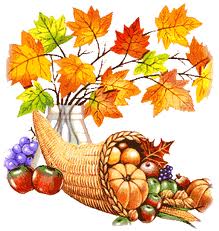 	   November 13, 20171.     Call to Order2.    Pledge of Allegiance3.    Approval of minutes of previous meeting	4.    Guests – Lisa Shay, East Winds5.    Supervisor’s Announcements6.    Highway Superintendent’s Report7.    On-Going Business            1.  Review Abstracts            2.  Town Clerk Report             3.  DCO Report                4.  Bookkeeper’s Report            5.  YTD Budget8.   Approval of Abstracts     9.  Old Business          1.  Update of water project          2.  Update of Phillips Creek project          3.  Adoption of Land Use Law 01-2017          4.  Update of Emergency Plan-Planning Board          5.  Update on SPECTRUM franchise10.   New Business           1.  Fee schedule for building permits11.  Round Table12.  Open to Public Comments13.  Next Meeting14.  Adjournment